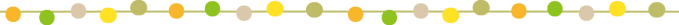 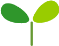 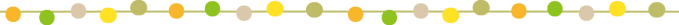 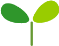 っぱらうとは？がアルコールのでマヒしているです。みすぎてがマヒするとになり、もマヒして、の、にるがあります。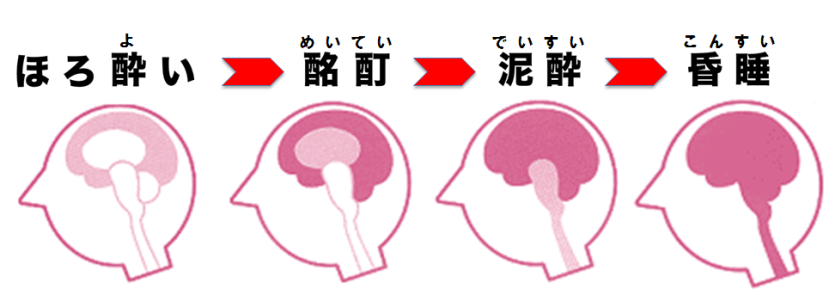 うまでにがかかるので、だとってでのおをんでしまいます。30～1でにがマヒし、にることがあります。イッキみはにです！アルコールののがあれば、すぐにをびましょう・でんでもつねってもしない・がい、もしくはい　・しているがするまでの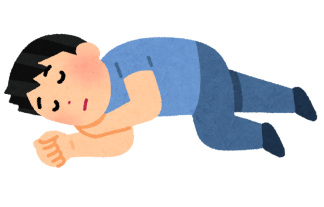 ①ににしない②きにかせでしないようをつける③ベルトをめ、などをかけるへの（ホルモンの）・：・：、のへののはのにかってにしています。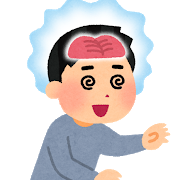 ・よりもにアルコールのをけやすい・のがされるがダメージをける20のはおにまれているアルコールをするがいため、アルコールのによるダメージをけやすく、とべてでなのがこるがまります。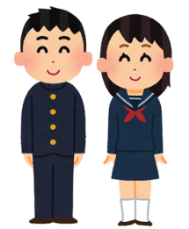 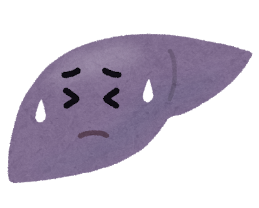 えば・・・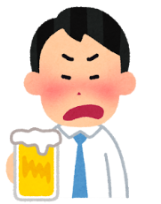 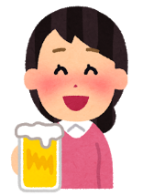 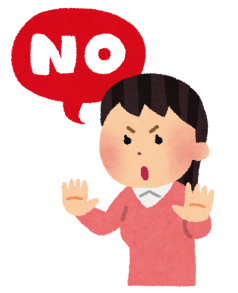 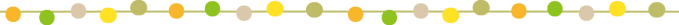 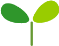 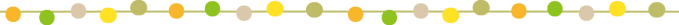 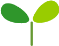 やののおのでっているときには、やセンターなどでできます。大阪府こころの健康総合センター（精神保健福祉センター）〒５５８－００５６　大阪市住吉区万代東３-１-４６TEL：０６－６６９１－２８１１　FAX：０６－６６９１－２８１４HP：http://kokoro-osaka.jp/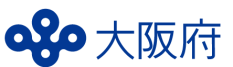 20ののはなぜダメなの？～まわりののもごください～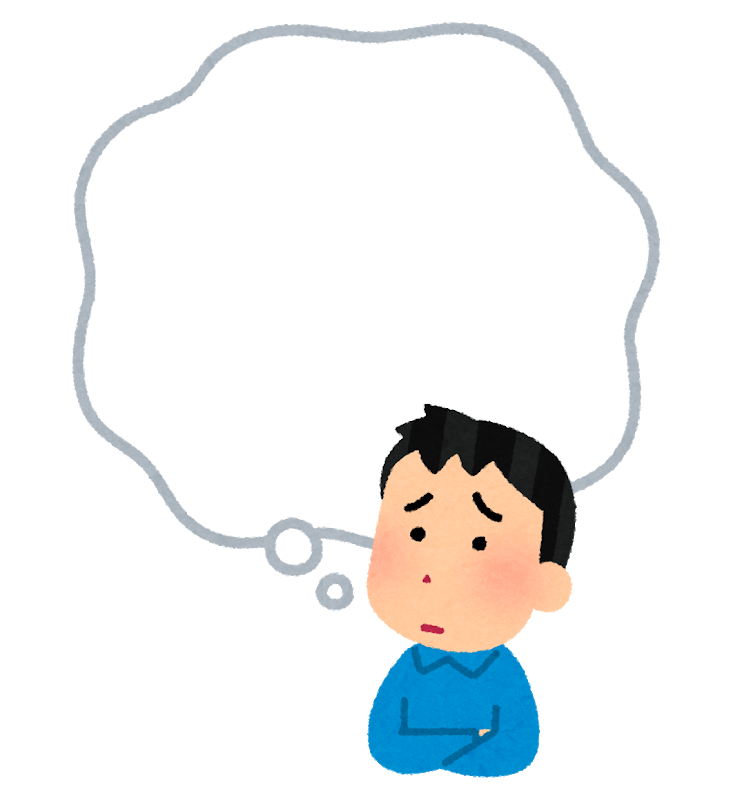 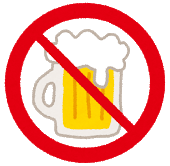 こころのセンター